Publicado en Barcelona el 20/09/2018 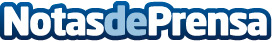  Bourgeois Prime recomienda 5 consejos para tener un espacio de trabajo en casaActualmente, 1,43 millones de personas eligen esta modalidad, según el Monitor Adecco de Oportunidades y Satisfacción en el Empleo elaborado por el grupo de recursos humanos e investigadores de Barceló y AsociadosDatos de contacto:M. SanchezNota de prensa publicada en: https://www.notasdeprensa.es/bourgeois-prime-recomienda-5-consejos-para_1 Categorias: Inmobiliaria Sociedad Cataluña Oficinas http://www.notasdeprensa.es